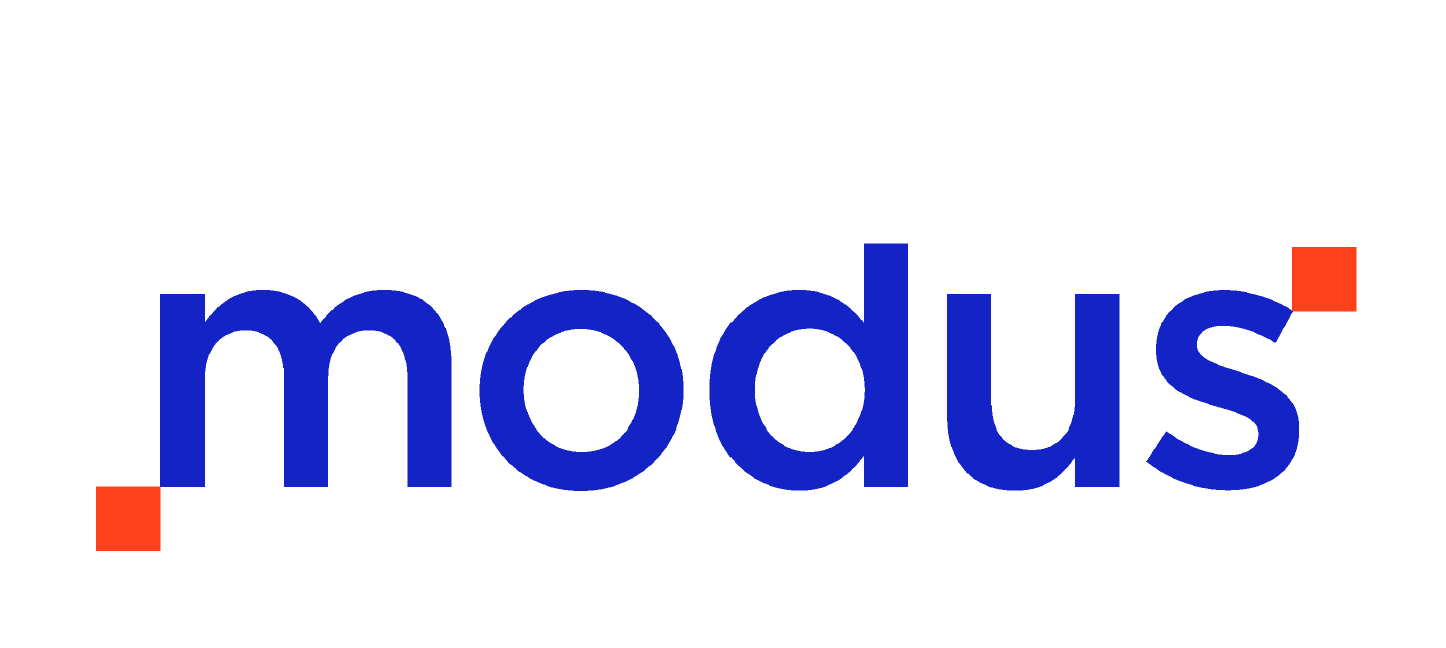 Intelligent Information ManagementQuick Reference guideΔιαδικασία 5.3Παραλαβή εγγράφου μέσω Desktop ClientΠίνακας περιεχομένων1.	Εμφάνιση εγγράφου	32.	Εμφάνιση πλαισίου λεπτομερειών δρομολόγησης	43.	Διεκπεραίωση δρομολόγησης μέσω μενού	5Εμφάνιση εγγράφου  Το εισερχόμενο έγγραφο εμφανίζεται στη λίστα «Εισερχόμενα-Εκκρεμούν». Οι ενέργειες τις οποίες πρέπει να πραγματοποιήσει ο χρήστης σε σχέση με το έγγραφο εμφανίζονται στη σχετική στήλη.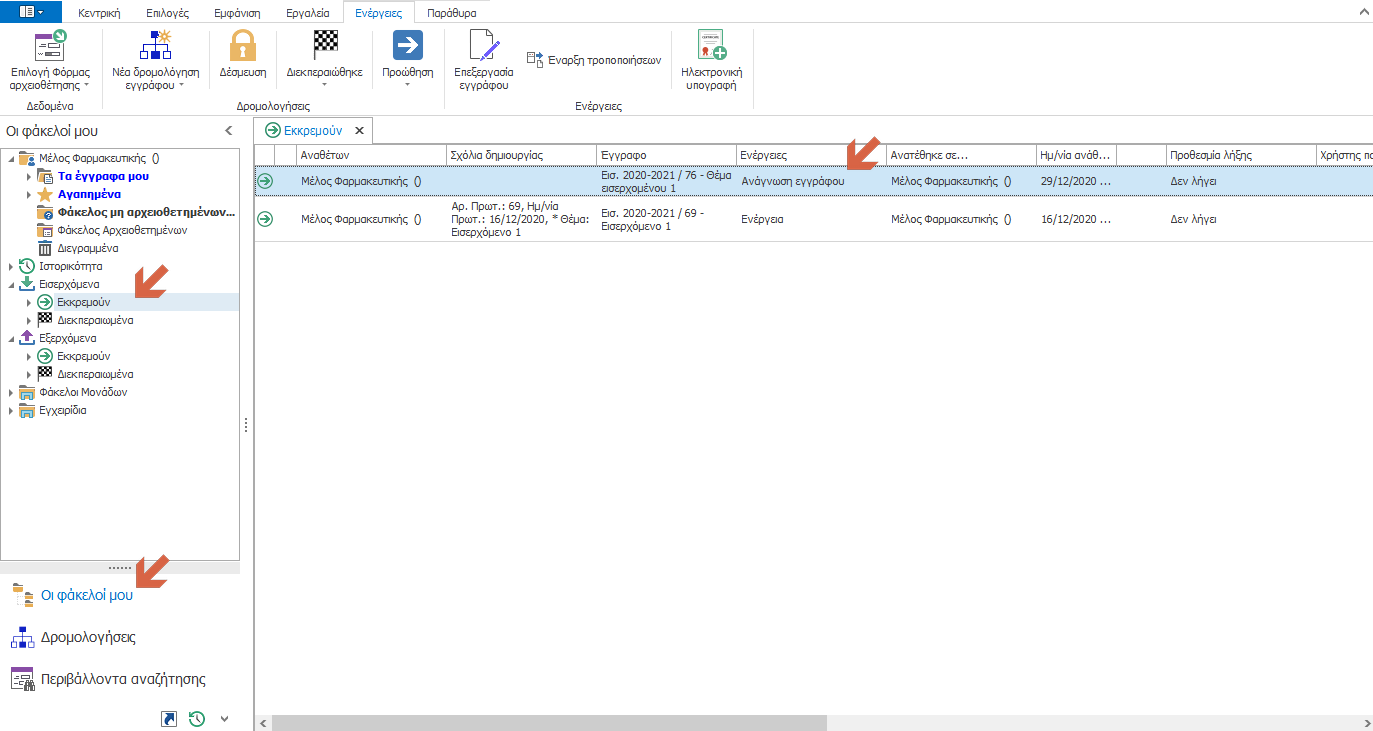 Ή μέσω της λίστα Δρομολογήσεις – Εισερχόμενα.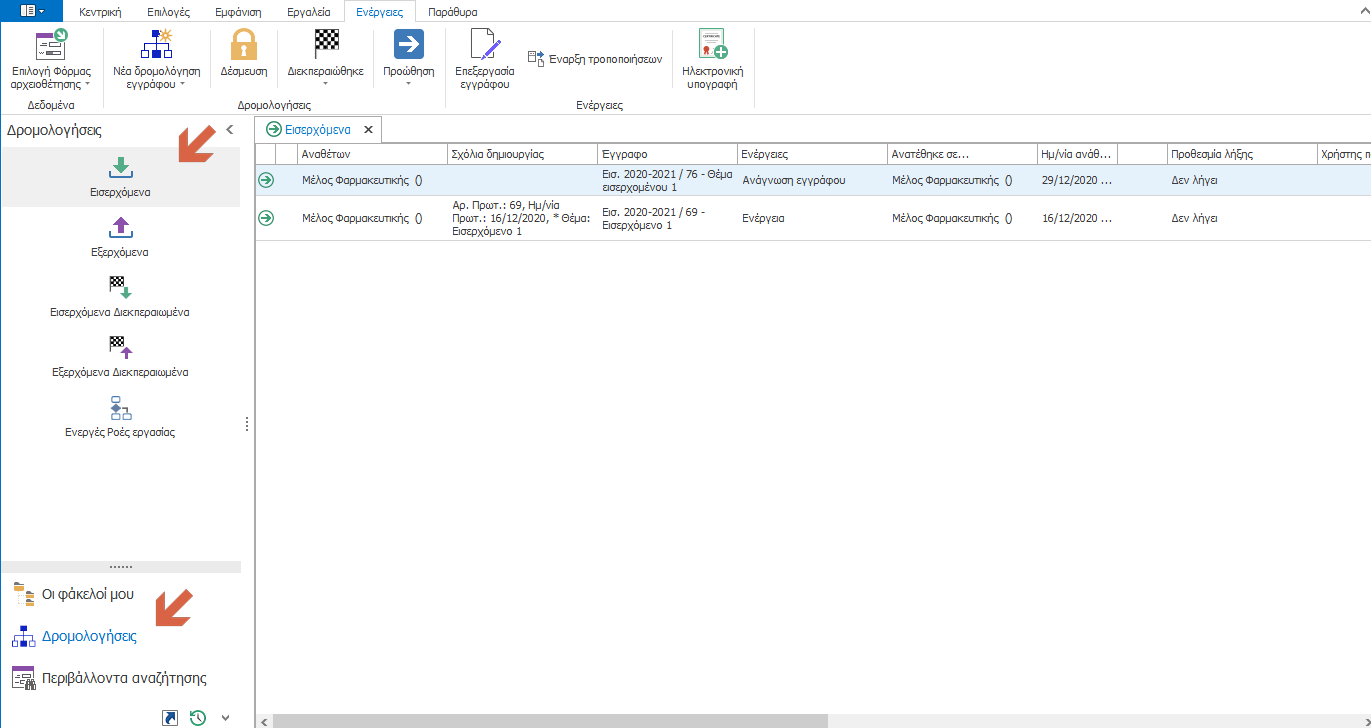 Ο χρήστης έχει τη δυνατότητα να προβάλει το έγγραφο με διπλό κλικ, ή μέσω του μενού της δρομολόγησης (δεξί κλικ).Εμφάνιση πλαισίου λεπτομερειών δρομολόγησηςΤο   πλαίσιο εμφανίζεται επιλέγοντας Παράθυρα->Λίστα δρομολογήσεων.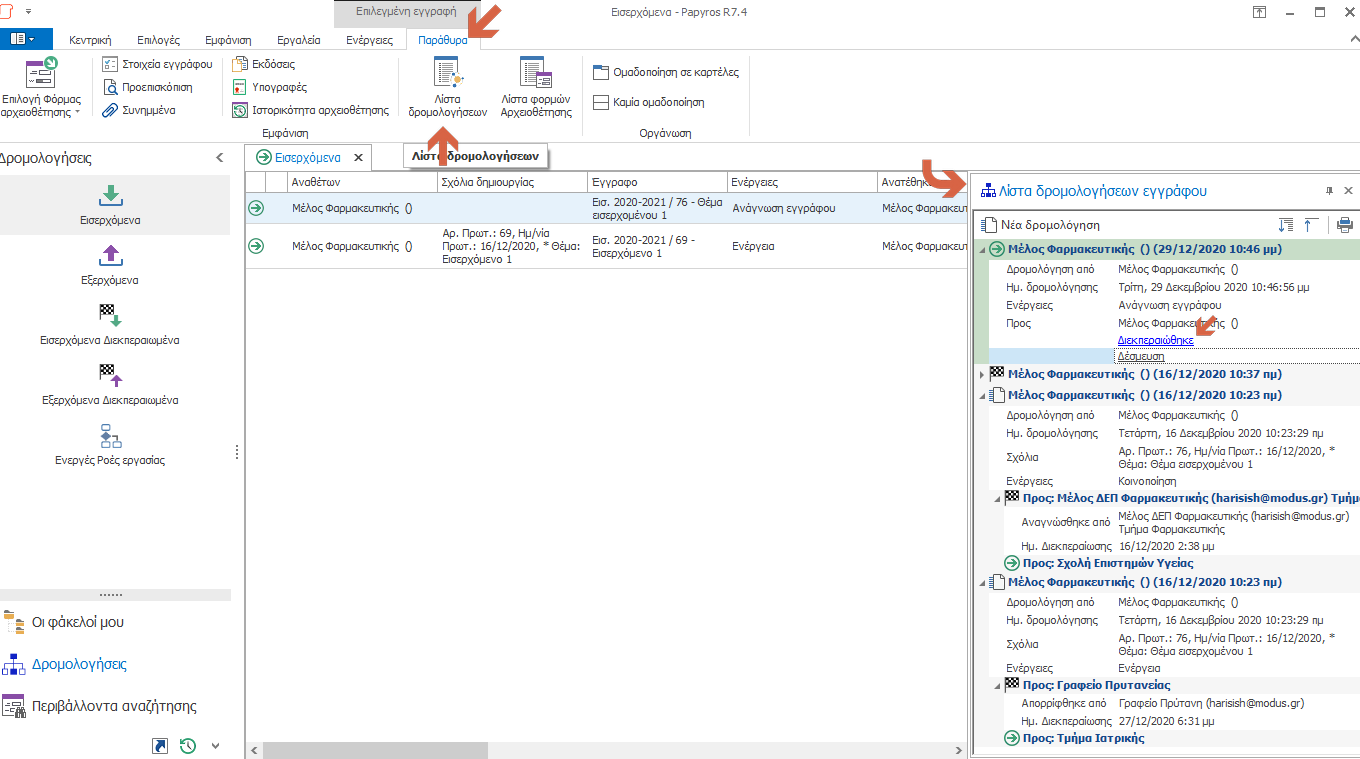 Μέσω της λίστας είναι διαθέσιμο το ιστορικό δρομολογήσεων του εγγράφου αλλά και σύνδεσμοι για την απευθείας διεκπεραίωση της δρομολόγησης.Διεκπεραίωση δρομολόγησης μέσω μενούΗ διεκπεραίωση της δρομολόγησης μέσω του μενού  πραγματοποιείται με επιλογή του ή των εγγράφων (με αντίστοιχο διαθέσιμο τρόπο διεκπεραίωσης) και εμφάνιση του σχετικού μενού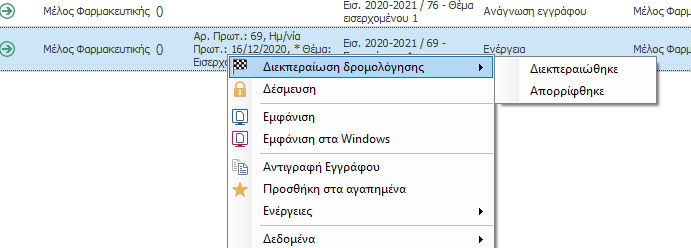 Έχοντας επίσης τη δυνατότητα να συμπληρώσει σχετικά σχόλια. 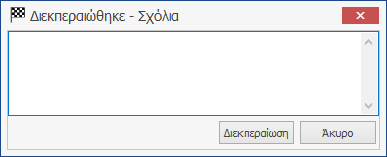 